«Фабрика печати Epson» — уникальные бескартриджные принтеры и МФУИнновационная линейка оригинальных печатных устройств«Фабрика печати Epson» — уникальная серия монохромных и цветных струйных принтеров и МФУ, использующих встроенные емкости для чернил вместо картриджей. Чернила для этой серии поставляются в контейнерах объемом 70 и 140 мл. Удобная конструкция контейнеров и емкостей позволяет осуществлять заправку принтеров просто, быстро и аккуратно.Стартового набора расходных материалов хватит на 3 года печати без дозаправки1. За счет высокого ресурса и низкой цены расходных материалов, «Фабрика печати Epson» обладает рекордно низкой себестоимостью печати. Использование уникальных технологий и материалов гарантирует надежность устройств и удобство их использования.Epson L132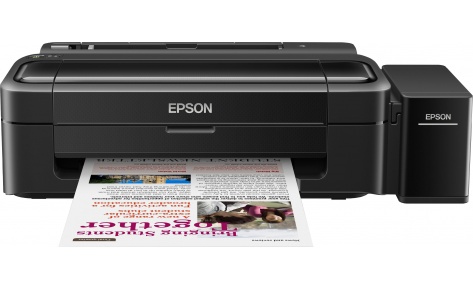 Эксклюзивный принтер со стартовым комплектом расходных материалов, рассчитанным на 3 года печати и возможностью печати фото без полейПринтер для сверхэкономичной печати цветных документовВозможность печати фото формата 10х15 без полейВстроенные емкости для чернил объёмом по 70мл. вместо картриджейСкорость печати до 27 стр./минПростая транспортировка без использования клапана и герметичных заглушекРесурс стартового комплекта чернил - до 6500 цветных и 4000 Ч/Б документов А4Epson L222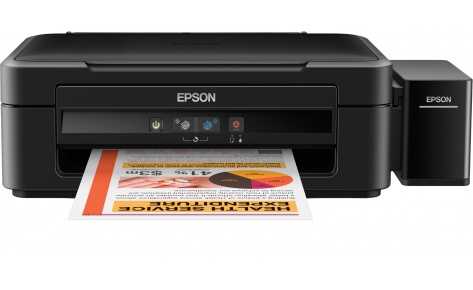 Эксклюзивное МФУ для пользователей, которым нужно экономично печатать сканировать и копировать с помощью одного компактного устройстваМФУ для сверхэкономичной печати цветных документовВозможность печати фото формата 10х15 без полейВстроенные емкости для чернил объёмом по 70мл. вместо картриджейРекордно низкая себестоимость печатиПростая транспортировка без использования клапана и герметичных заглушекРесурс стартового комплекта чернил - до 6500 цветных и 4000 Ч/Б документов А4Epson L366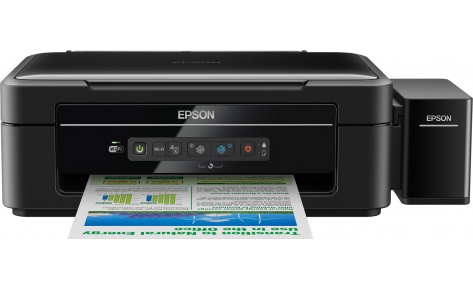 Эксклюзивный принтер-сканер-копир с возможностью печати и сканирования по Wi-Fi и стартовым комплектом расходных материалов, рассчитанным на 3 года печатиМФУ для сверхэкономичной печати цветных документов c возможностью подключения по Wi-FiВозможность печати фото формата 10х15 без полейВстроенные емкости для чернил объёмом по 70мл. вместо картриджейРекордно низкая себестоимость печатиСкорость печати до 33 стр./минПростая транспортировка без использования клапана и герметичных заглушекРесурс стартового комплекта чернил - до 6500 цветных и 4000 Ч/Б документов А4Epson L566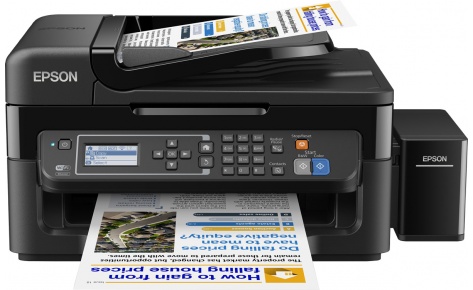 Принтер-сканер-копир-факс с возможностью подключения по Wi-Fi и сети EthernetМФУ для сверхэкономичной печати цветных и черно-белых документов c возможностью отправки и приема факсимильных сообщенийРекордно низкая себестоимость печатиВстроенные емкости для чернил объёмом по 70мл.Скорость печати до 33 стр./минБеспроводная печать и сканирование по Wi-FiПоддержка Epson iPrintВозможность подключения по сети EthernetДвустрочный ЖК-дисплейГарантия производителя 12 мес. или 30000 отпечатковПростая транспортировка без использования клапана и герметичных заглушекРесурс стартового комплекта чернил - до 6500 цветных и 4000 Ч/Б документов А4Epson L655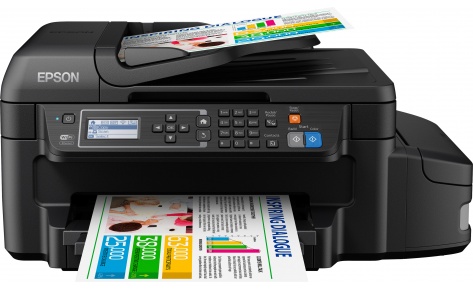 Принтер-сканер-копир-факс с функцией автоматической двусторонней печати и черными пигментными черниламиМФУ для сверхэкономичной печати цветных и черно-белых документов c пигментными чернилами и функцией автоматической двусторонней печатиПервая фабрика печати Epson с функцией автоматической двусторонней печатиФронтальный лоток для загрузки бумагиСкорость печати до 33 стр./минБеспроводная печать и сканирование по Wi-Fi, поддержка Epson ConnectЧерные пигментные чернилаДвустрочный ЖК-дисплейПодключение по сети EthernetПростая транспортировка без использования клапана и герметичных заглушекРесурс стартового комплекта чернил - до 11000 ч/б и 11000 цветных отпечатков А4